           МУНИЦИПАЛЬНОЕ БЮДЖЕТНОЕ ДОШКОЛЬНОЕ ОБРАЗОВАТЕЛЬНОЕ УЧРЕЖДЕНИЕДЕТСКИЙ САД №5 «ТЕРЕМОК» Г. ДОЛГОПРУДНЫЙСценарий праздника в группе раннего развития«Путешествие в волшебную страну детского сада»                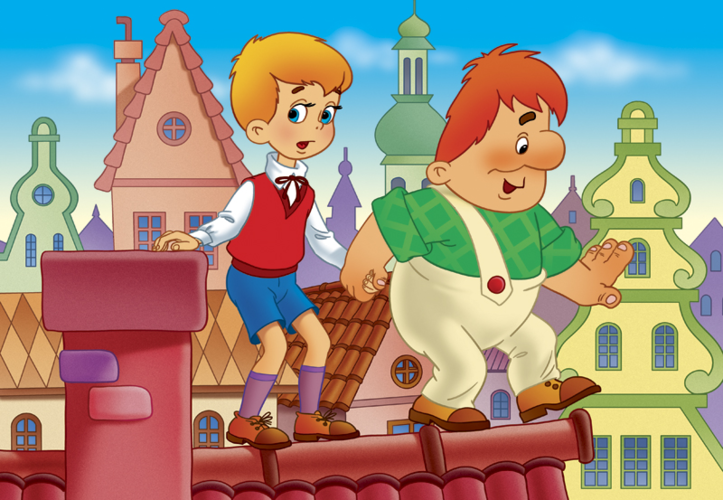 музыкальный руководитель Федорова Людмила НиколаевнаДолгопрудный2018 «Путешествие в волшебную страну детского сада»                Действующие лица: Ведущий, дети ясельной группы, Карлсон.АТРИБУТЫ: коробка или корзина с фантиками.Звучит музыка «Веселые путешественники». Дети входят за руки . Потом садятся на стульчикиВедущий Есть особый сад на свете,Не деревья в нем, а дети.Он для маленьких ребят,И зовется «детский сад».Утром встали малыши,Снова в садик свой пришли,Все мы рады, как всегда,Гости здесь у нас с утра.Поздоровайтесь, друзья!ДетиЗдравствуйте!Ребенок 1Есть на свете чудо-сад!В этот сад идти я рад.Здесь и летом, и зимой,Все друзья мои со мной!Ребенок 2Детский сад у нас хорош,Лучше сада не найдешь!Мы расскажем вам о том,Как здесь весело живем!Ребенок 3 Что такое детский сад?Это домик для ребят.Каждый день, что мы встречаем,Мы с зарядки начинаем.ВедущийЧто, ребятки, поиграем? Выходите!Игра «Зарядка»Проигрыш «пружинка»
1 куплет
Зайцы встали по-порядку,                 (упражнения для шейного отдела (повороты и наклоны головы)
Зайцы делают зарядку,
Саша тоже не ленись-
На зарядку становись.
Припев:
Прыг-скок, руки вверх                   (2 прыжка на месте, 2 хлопка в ладоши над головой)
Прыг-скок, руки вниз                     (2 прыжка на месте, 2 хлопка в ладоши внизу)
А теперь давай, дружок, подтянись. (поднять руки вверх и встать на носочки   (повторить 2 раза)
2 куплет
Рядом ежик травку топчет,                                    (подъемы на полупальцы) 
Заниматься с нами хочет. 
Будем с ежиком шагать,                          (марш на месте с высоко поднятыми коленями)
Ножки выше поднимать.
Припев:
Топ-топ, шаг вперед,                                     (2 притопа, шаг вперед)
Топ-топ, шаг назад.                                        (2 притопа, шаг назад)
А теперь в ладошки хлоп
Ножки встали и стоят.
(повторить 2 раза)
Проигрыш: «пружинка»
3 куплет
А лягушки на кувшинке                                 («мячик» на месте, руки как у лягушек)
Дружно выпрямили спинки,
Ставят лапки на бока                                           (руки поставить на пояс)
И качаются слегка.                                                (наклоны в стороны)
Припев:
Кач-кач, вправо, влево,                                   (наклоны корпуса в стороны)
Кач-кач, влево, вправо.
Вот такая лягушачья                                         (повороты корпусом в стороны)
И зарядка, и забава.
(повторить 2 раза)
Проигрыш: прыжки на местеВедущийБуль-буль-буль журчит водица,Все ребятки любят мыться!В руки мыло мы берем,Хорошенько руки тремИ стишок сейчас прочтем! ДетиВодичка, водичка,Умой моё личико,Чтоб глазки блестели,Чтоб щечки краснели,Чтоб смеялся роток,И кусался зубок.   (Все показывают)ВедущийМы зарядкой занимались?ДетиДа!ВедущийИ водичкой умывались?ДетиДа!ВедущийА теперь, мне кажется,Вы проголодались?ДетиДа!ВедущийТогда тихонечко идите, да к корзине (коробке) подойдите…Там конфеты для вас, угощенье…(Ведущий заглядывает в коробку или в корзину и не видит конфет, только фантики)Ой, кто-то съел все конфеты… Только фантики остались… (пожимает плечами)Звучит музыка и влетает КарлсонХа-ха-ха! Это я, я все съел. ВедущийТы? А ты кто?КарлсонЯ Карлсон, который живет на крыше… Ух, как я сладкое люблю…(гладит живот)ВедущийКонфеты-то ты съел, А что же нам с фантиками теперь делать?Карлсон (кружась)Танцевать! Ребята! Берите фантики, смотрите, какие красочные, словно сама радуга их разрисовывала!Танец с фантиками(после танца ребята садятся на стульчики)КарлсонНу, а теперь-то вы простите меня за то, что я конфеты съел? Может, мы вместе что-нибудь приготовим?ВедущийКонечно, наши детки и сами готовить умеют. Вот послушай…Песня «Поварята» (исполняется у своих стульчиков)КарлсонУф, приготовили, кажется. (вытирает пот со лба) Ой, уморился я, не могу.Может, поиграем? (ответы детей)Игра называется «Повторялки»! Вы повторять движения за мной должны, выходите все, за ручки беритесь.Ровным кругом друг за другом Мы идем за шагом шаг.Стой на месте, ну-ка вместеДружно сделаем вот так… (дети повторяют движения по показу Карлсона)МУЗЫКА для игрыВедущий А теперь пойдем гулять!Дружно в пары нужно встать.Вышли! За руку беритесьИ в кружочек становитесь.Мы построим дом большой, (имитация крыши над головой)Выглянем в окошко,Нас погладит по щекам (гладят себя)Ласковое солнышко.Скажет нам: «Растите,Только не шалите!» (грозят пальчиком)(стоя исполняем песню)Песня «Солнечный зайчик»КарлсонОй , что-то спать хочется… Полечу-ка я на крышу, домой, прилягу, отдохну… До новых встреч, друзья!   (машет рукой и улетает)ВедущийА теперь в саду у нас по распорядку тихий час.Дети садятся на стульчики. Изображают, что спят. (музыка-колыбельная)ВедущийЭто кто у нас проснулся?Кто так сладко потянулся?Мы потянемся, потянемся, (тянутся)Маленькими не останемся.Мы растем, растем, растем (медленно поднимают ручки)Выросли! (встают со стульчиков)(потом садятся)ВедущийА сейчас давайте покажем нашим гостям, как мы танцуем.Ребятки, выходите, парами вставайте, пляску начинайте!Танец парный «Топни ножка моя»(после танца дети садятся на стульчики)ВедущийКто-то в нашу дверь стучится,А войти сюда боится,Я пойду и погляжу.Вам потом все доложу.Ой, глазам своим не верю –Там сейчас стоит за дверьюМаленький щенок, черненький бочок.Заходи ты к нам в сад,Тебе каждый будет рад! (Выносит мягкую игрушку под музыку, обходит каждого ребенка)ВедущийРебята, а ведь мы с вами знаем песню про щенка. Давайте споем.(ребята встают у своих стульчиков)Песня «Тяв-тяв»(после песни дети садятся на стульчики)ВедущийКак щенку понравилось петь и плясать,
А теперь бы поиграть…Очень прятки я люблю, Вас, ребята, я найду!Дети закрывают глаза руками.Раз, два, три, четыре, пять – я иду искать.ВедущийВот какие наши ребятки молодцы!Начинаем хоровод – Ножки просятся вперед.Все давайте становитьсяТанцевать и веселиться!Приглашаем деток и родителей в веселый хоровод!ВедущийСолнце лучиком веселымВ окна радостно стучит,И гордимся мы сегодняСловом важным «выпускник»!Дорогие малыши, в сентябре вас ждет новая группа и новые воспитатели.Мы желаем, чтобы каждый ваш денек в детском саду был радостным, веселым и интересным!